สรุปผลการดำเนินงาน ด้านทันตสุขภาพ            ปีงบประมาณ 2563    กลุ่มงานทันตสาธารณสุข 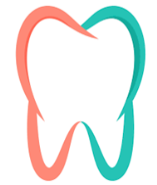               สำนักงานสาธารณสุขจังหวัดสกลนครสารบัญ              หัวข้อ                                                                                                         หน้าข้อมูลด้านทันตบุคลากร  .......................................................................................................................      1ตัวชี้วัด : ร้อยละของเด็กกลุ่มอายุ 0 -12 ปีฟันดีไม่มีผุ (Cavity Free)  .................................................      2ตัวชี้วัด : ร้อยละของเด็กกลุ่มอายุ 0 -12 ปีฟันดีไม่มีผุ (Cavity Free)  ความครอบคลุม  ....................      3สรุปผลการดำเนินงานโครงการฟันเทียมพระราชทานและการส่งเสริมสุขภาพช่องปากผู้สูงอายุ  .......     4-5ตัวชี้วัด : ร้อยละของเด็กอายุ 6 เดือน – 1 ปี ได้รับการแจกและฝึกการใช้ถุงนิ้วเช็ดเหงือกและฟัน (คน)     6ตัวชี้วัด : ร้อยละกลุ่มอายุ 15 – 17 ปี ได้รับการฝึกแปรงแหย่ขยี้ขี้ฟันในซอกเหงือกแบบลงมือปฏิบัติ (คน)  7ตัวชี้วัด : ร้อยละรพ.สต./ศสม.ที่จัดบริการสุขภาพช่องปากผ่านเกณฑ์ 6 กลุ่มเป้าหมาย 14 กิจกรรมและ   200 คนต่อพันประชากร  ......................................................................................................................       8ตัวชี้วัด : ร้อยละการเข้าถึงบริการสุขภาพช่องปากในทุกกลุ่มวัย รายอำเภอ ........................................       9ตัวชี้วัด : ร้อยละการเข้าถึงบริการสุขภาพช่องปากในทุกกลุ่มวัย ราย รพ.สต/ รพ. .............................. 10-16ตัวชี้วัด : เด็กประถมศึกษามีค่าเฉลี่ยฟันถาวรผุที่ยังไม่ได้อุด ไม่เกิน 0.05 ซี่/คน .................................. 17-21ตารางเปรียบเทียบค่าเฉลี่ยฟันถาวรผุที่ยังไม่ได้อุด ปี 2559 - 2563  ....................................................     22ตัวชี้วัด : ร้อยละเด็ก 1 ปีครึ่ง มีปัญหาฟันน้ำนมผุ  ............................................................................... 22-24ตารางเปรียบเทียบข้อมูลฟันน้ำนมผุในเด็ก 1 ปี ครึ่ง ปี 2559 – 2563 ................................................     25ตัวชี้วัด : ร้อยละเด็ก 3 ปี ฟันผุไม่เกินร้อยละ 54 .................................................................................. 26-29ตารางเปรียบเทียบข้อมูลฟันน้ำนมผุในเด็ก 3 ปี  ปี 2559 – 2563 .......................................................     30บทสรุป  ................................................................................................................................................ 31-32ภาคผนวก  .............................................................................................................................................     33เป้าหมายและตัวชี้วัดด้านทันตสาธารณสุข   ปีงบประมาณ  2564 ...................................................... 34-36ข้อมูลด้านทันตบุคลากรจังหวัดสกลนคร ปี 2563หมายเหตุ : สสจ.มีทันตแพทย์ 3 คน ทันตาภิบาล 5 คน              รพร.สว่างแดนดิน มีทันตแพทย์ลาศึกษาต่อ 4 คน               รพ.วานรนิวาส ทันตแพทย์ลาศึกษาต่อ 1 คน               รพ.พระอาจารย์แบน ธนากโร มีทันตแพทย์ลาศึกษาต่อ 1 คน               รพ.วานรนิวาส มีช่างทันตกรรม 1 คน               ประชากร จากทะเบียนราษฏร์ ปี 2563 ตัวชี้วัด : ร้อยละของเด็กกลุ่มอายุ 0-12 ปีฟันดีไม่มีผุ (Cavity Free) สถานการณ์  เด็กอายุ 12 ปีฟันดีไม่มีผุ (Cavity Free) จังหวัดสกลนคร ร้อยละ 96.8 อำเภอที่มีผลงานสูงสุด 3 อันดับแรก คือ อำเภอกุสุมาลย์(ร้อยละ 100.0) , อำเภอเจริญศิลป์(ร้อยละ 100.0) และอำเภอบ้านม่วง(ร้อยละ99.8)ตารางที่ 1 ร้อยละเด็กอายุ 12 ปีฟันดีไม่มีผุ (Cavity Free) จังหวัดสกลนคร ปีงบประมาณ 2563แหล่งข้อมูล : Cockpit 63 จังหวัดสกลนคร ณ 30 กันยายน 2563หมายเหตุ : จำนวนที่ได้รับการตรวจ หมายถึง จำนวนเด็ก 12 ปี ถึง 12 ปี 11 เดือน 29 วัน ณ 1 มกราคม 2563 ในเขต                                                          รับผิดชอบที่ได้รับการตรวจสุขภาพช่องปาก 	    จำนวนตรวจผ่านเกณฑ์ หมายถึง  จำนวนเด็ก 12 ปี ถึง 12 ปี 11 เดือน 29 วัน ณ 1 มกราคม 2563 ในเขต                                                        รับผิดชอบที่ได้รับการตรวจสุขภาพช่องปาก และไม่มีฟันแท้ผุที่ยังไม่ได้รับ                                                        การอุดฟัน และไม่มีฟันแท้ถูกถอนเกณฑ์/ตัวชี้วัด : ร้อยละเด็กอายุ 12 ปีฟันดีไม่มีผุ (Cavity Free) ร้อยละ 95ปัญหา/อุปสรรค : การงดให้บริการเนื่องจาก COVID 19 ทำให้บริการได้น้อยหลายเดือนข้อเสนอแนะ : ให้ คปสอ. จัดทำแผนออกให้บริการทันตกรรม ตั้งแต่เดือนตุลาคม เพื่อจะให้บริการบ้าง ถ้าให้หยุดการ                   ให้บริการทันตกรรมในอนาคตตัวชี้วัด : ร้อยละเด็กกลุ่มอายุ 0-12 ปีฟันดีไม่มีผุ (Cavity Free) ความครอบคลุมสถานการณ์  ความครอบคลุมเด็กอายุ 12 ปีฟันดีไม่มีผุ (Cavity Free) จังหวัดสกลนคร ร้อยละ 51.4 อำเภอที่มีผลงานสูงสุด 3 อันดับแรก คือ อำเภอพังโคน(ร้อยละ75.7 ) , อำเภอพรรณานิคม(ร้อยละ70.7) และ อำเภอคำตากล้า(ร้อยละ69.6)ตารางที่ 1 ร้อยละความครอบคลุมเด็กอายุ 12 ปีฟันดีไม่มีผุ (Cavity Free) จังหวัดสกลนคร ปีงบประมาณ 2563แหล่งข้อมูล : Cockpit 63 จังหวัดสกลนคร ณ 30 กันยายน 2563หมายเหตุ : เป้าหมาย หมายถึง จำนวนเด็กอายุ 12 ปี ถึง 12 ปี 11 เดือน 29 วัน ณ 1 มกราคม 2563                                       ในเขตรับผิดชอบทั้งหมด               จำนวนตรวจ หมายถึง จำนวนเด็ก 12 ปี ถึง12 ปี 11 เดือน 29 วัน ณ 1 มกราคม 2563 ในเขตรับผิดชอบที่                                         ได้รับการตรวจสุขภาพช่องปาก และไม่ฟันแท้ผุที่ยังไม่ได้รับการอุดฟัน และไม่มีฟันแท้                                          ถูกถอนเกณฑ์/ตัวชี้วัด : ร้อยละเด็กอายุ 12 ปี ฟันดีไม่มีผุ (Cavity Free) ความครอบคลุม ร้อยละ 80ปัญหา/อุปสรรค : การงดให้บริการเนื่องจาก COVID 19 ทำให้บริการได้น้อยหลายเดือนข้อเสนอแนะ : ให้ คปสอ. จัดทำแผนออกให้บริการทันตกรรม ตั้งแต่เดือนตุลาคม เพื่อจะให้บริการบาง ถ้าให้หยุดการ                   ให้บริการทันตกรรมในอนาคตสรุปผลการดำเนินงานโครงการฟันเทียมพระราชทานและการส่งเสริมสุขภาพช่องปากผู้สูงอายุตารางที่ 2 สรุปผลการดำเนินงานโครงการฟันเทียมพระราชทานและการส่งเสริมสุขภาพช่องปากผู้สูงอายุ ภายใต้แผนงาน งานทันตสุขภาพผู้สูงอายุประเทศไทย พ.ศ.2558 – 2565 จังหวัดสกลนคร ปีงบประมาณ 2561 (1 ตุลาคม 2562 – 30 กันยายน 2563)แหล่งข้อมูล : รายงานฟันเทียมฯ ของพื้นที่ และสำนักทันตสาธารณสุข ของกระทรวงสาธารณสุข ณ 30 กันยายน 2563เกณฑ์  : ผู้สูงอายุได้รับการใส่ฟันเทียมตามเป้าหมายที่กำหนด ร้อยละ 100บทวิเคราะห์ : จากตาราง พบว่า ผลการดำเนินงานโครงการฟันเทียมพระราชทานและการส่งเสริมสุขภาพผู้สูงอายุจังหวัดสกลนคร ปี 2563 โดยการใส่ฟันเทียมตั้งแต่ 16 ซี่ขึ้นไปถึงทั้งปาก แก่ผู้สูงอายุมีเป้าหมาย 634 ราย มีผลงานการใส่ฟันเทียมทั้งจังหวัดจำนวน 658 ราย คิดเป็นร้อยละ 100  ในรายอำเภอพบว่ามี 9 อำเภอมีผลงานการใส่ฟันเทียมบรรลุเป้าหมาย ร้อยละ 100 ได้แก่ อำเภอพรรณนานิคม, อำเภอนิคมน้ำอูน, อำเภอบ้านม่วง, อำเภออากาศอำนวย, อำแภอ  ส่องดาว, อำเภอโคกศรีสุพรรณ, อำเภอเจริญศิลป์, อำเภอโพนนาแก้วและอำเภอภูพาน และมี 9 อำเภอที่มีผลงานการใส่ฟันเทียมไม่บรรลุเป้าหมาย ร้อยละ 100 คือ อำเภอเมืองสกลนคร(ร้อยละ 99.1), อำเภอวาริชภูมิ(ร้อยละ 97.5), อำเภอสว่างแดนดิน(ร้อยละ 95.7), อำเภอกุสุมาลย์(ร้อยละ 90.0), อำเภอกุดบาก(ร้อยละ 90.0) และอำเภอวานรนิวาส (ร้อยละ 72.5)ปัญหา/อุปสรรค : ในปีงบประมาณ พ.ศ. 2563 มีการระบาดของโรคไวรัสโคโรนา (Covid 19) ทำให้พื้นที่ไม่สามารถดำเนินงานการใส่ฟันเทียมให้บรรลุเป้าหมายได้การใส่ฟันเทียม ใช้ระยะเวลาในการทำมาก นัดมาทำหลายครั้ง ไม่สะดวกแก่ผู้สูงอายุทันตแพทย์มีการโยกย้ายบ่อยประสบการณ์ของทันตแพทย์ข้อเสนอแนะ : ถือเป็นนโยบายสำคัญ/ผู้บริหารให้ความสำคัญและติดตามงานจัดประชุมวิชาการหรือเพิ่มทักษะมีการประชาสัมพันธ์เพื่อให้ประชาชนได้รับทราบและรับบริการให้ รพ.สต.มีส่วนช่วยในการค้นหา ส่งต่อ อำนวยความสะดวกให้แก่ผู้สูงอายุที่มารับบริการมีการติดตามงานอย่างต่อเนื่อง และรายงานผลต่อที่ประชุมผู้บริหารมีการปรับเป้าหมายใน รพ.ที่มีทันตแพทย์โยกย้ายตัวชี้วัด : ร้อยละของเด็กอายุ 6 เดือน – 1 ปี ได้รับการแจกและฝึกการใช้ถุงนิ้วเช็ดเหงือกและฟัน (คน) สถานการณ์  เด็กอายุ 6 เดือน – 1 ปี ได้รับการแจกและฝึกการใช้ถุงนิ้วเช็ดเหงือกและฟัน จังหวัดสกลนคร ร้อยละ66.6 อำเภอที่มีผลงานสูงสุด 3 อันดับแรก คือ อำเภอบ้านม่วง, อำเภอวานรนิวาสและอำเภอโคกศรีสุพรรณ ร้อยละ 96.9 , 95.7 และ 83.4 ตามลำดับตารางที่ 3 ร้อยละเด็กอายุ 6 เดือน – 1 ปี ได้รับการแจกและฝึกการใช้ถุงนิ้วเช็ดเหงือกและฟัน (คน) จังหวัดสกลนคร ปีงบประมาณ 2563แหล่งข้อมูล : Cockpit 63 จังหวัดสกลนคร ณ 30 กันยายน 2563หมายเหตุ : เป้าหมาย หมายถึง จำนวนเด็กอายุ 6 เดือน – 12 เดือน 29 วัน ในเขตรับผิดชอบ ณ 1 มกราคม 2563               ผลงาน หมายถึง จำนวนเด็กอายุ 6 เดือน – 12 เดือน 29 วัน ณ 1 มกราคม 2562 ที่ได้รับการแจกและ                                    ฝึกการใช้ถุงนิ้วเช็ดเหงือกในเขตรับผิดชอบ เกณฑ์/ตัวชี้วัด : ร้อยละเด็กอายุ 6 เดือน – 1 ปี ได้รับการแจกและฝึกการใช้ถุงนิ้วเช็ดเหงือกและฟัน (คน) ร้อยละ 70ปัญหา/อุปสรรค : 1.ช่วงเดือนมีนาคม –พฤษภาคม 2563 มีการแพร่ระบาดของโรคติดเชื้อไวรัสโคโรนา 2019                          (โควิด -19) ให้บริการเฉพาะถอนฟันข้อเสนอแนะ : ช่วงเดือนมีนาคม –พฤษภาคม 2563 มีการแพร่ระบาดของโรคติดเชื้อไวรัสโคโรนา 2019 (โควิด -19)                   ให้บริการเฉพาะถอนฟันตัวชี้วัด : ร้อยละกลุ่มอายุ 15 ปี ได้รับการฝึกแปรงแหย่ขยี้ขี้ฟันในซอกเหงือกแบบลงมือปฏิบัติ (คน)สถานการณ์ : กลุ่มอายุ 15 ปี ได้รับการฝึกแปรงแหย่ขยี้ขี้ฟันในซอกเหงือกแบบลงมือปฏิบัติ จังหวัดสกลนคร ร้อยละ 46.7 อำเภอที่มีผลงานสูงสุด 3 อันดับแรก คือ อำเภอนิคมน้ำอูน(ร้อยละ91.8) รองลงมาคืออำเภอพรรณนานิคม(ร้อยละ82.8) และอำเภอพังโคน(ร้อยละ 80.3)ตารางที่ 4 ร้อยละกลุ่มอายุ 15 ปี ได้รับการฝึกแปรงแหย่ขยี้ขี้ฟันในซอกเหงือกแบบลงมือปฏิบัติ (คน) จังหวัดสกลนคร ปีงบประมาณ 2563แหล่งข้อมูล : Cockpit 63 จังหวัดสกลนคร ณ 30 กันยายน 2563หมายเหตุ : เป้าหมาย หมายถึง จำนวนกลุ่มอายุ 15 ปี ในเขตรับผิดชอบทั้งหมด ณ 1 มกราคม 2563               ผลงาน หมายถึง จำนวนกลุ่มอายุ 15 ปี ในเขตรับผิดชอบที่ได้รับการฝึกแปรงแหย่ขยี้ขี้ฟันในซอก                                                   เหงือกแบบลงมือปฏิบัติ  เกณฑ์ /ตัวชี้วัด : ร้อยละกลุ่มอายุ 15 ปี ได้รับการฝึกแปรงแหย่ขยี้ขี้ฟันในซอกเหงือกแบบลงมือปฏิบัติ (คน)                        ร้อยละ 60ปัญหา /อุปสรรค : ช่วงเดือนมีนาคม –พฤษภาคม 2563 มีการแพร่ระบาดของโรคติดเชื้อไวรัสโคโรนา 2019 (โควิด -19)                        ให้บริการเฉพาะถอนฟันตัวชี้วัด : ร้อยละรพ.สต./ศสม.ที่จัดบริการสุขภาพช่องปากผ่านเกณฑ์ 6 กลุ่มเป้าหมาย 14 กิจกรรม สถานการณ์ : รพ.สต./ศสม.จัดบริการสุขภาพช่องปาก 6 กลุ่มเป้าหมาย 14 กิจกรรม จังหวัดสกลนคร ผ่านเกณฑ์ตัวชี้วัด จำนวน 105 แห่ง คิดเป็นร้อยละ 61.8 อำเภอที่มีผลงานสูงสุด 3 อันดับแรก คือ อำเภอกุดบาก(ร้อยละ 100.0), อำเภอวาริชภูมิ(ร้อยละ 100.0) รองลงมาคือ อำเภอพรรณนานิคม(ร้อยละ 92.9) และอำเภอพังโคน(ร้อยละ 85.7)ตารางที่ 5 ร้อยละรพ.สต./ศสม.ที่จัดบริการสุขภาพช่องปากผ่านเกณฑ์ 6 กลุ่มเป้าหมาย 14 กิจกรรม  จังหวัดสกลนคร ปีงบประมาณ 2563แหล่งข้อมูล : Cockpit 63 จังหวัดสกลนคร  ณ 30 กันยายน 2563เกณฑ์ /ตัวชี้วัด : ร้อยละรพ.สต./ศสม.ที่จัดบริการสุขภาพช่องปากผ่านเกณฑ์ 6 กลุ่มเป้าหมาย 14 กิจกรรม ร้อยละ 60ปัญหา /อุปสรรค : 1.รพ.สต.จัดบริการสุขภาพช่องปากไม่ครบทั้ง 14 กิจกรรม                         2.ช่วงเดือนมีนาคม –พฤษภาคม 2563 มีการแพร่ระบาดของโรคติดเชื้อไวรัสโคโรนา 2019                           (โควิด -19) ให้บริการเฉพาะถอนฟันข้อเสนอแนะ : รพ.สต.จัดบริการสุขภาพช่องปากครบ 14 กิจกรรม มี 3 กิจกรรม ที่ผลงานไม่น้อยกว่าร้อยละ 50                          ควรเร่งดำเนินงานก่อนกิจกรรมอื่น ได้แก่ กิจกรรมที่ 4, 7 และ 12ตัวชี้วัด : ร้อยละการเข้าถึงบริการสุขภาพช่องปากในทุกกลุ่มวัยสถานการณ์ : ประชาชนทุกกลุ่มวัยเข้าถึงบริการสุขภาพช่องปาก จังหวัดสกลนคร ร้อยละ 33.3 อำเภอที่มีผลงานสูงสุด  3 อันดับแรก คือ อำเภอเต่างอย(ร้อยละ47.5) รองลงมาคืออำเภอวานรนิวาสร้อยละ(46.4) และอำเภอบ้านม่วง(ร้อยละ41.6)ตารางที่ 6 ร้อยละการเข้าถึงบริการสุขภาพช่องปากในทุกกลุ่มวัย จังหวัดสกลนคร ปีงบประมาณ 2563แหล่งข้อมูล : Cockpit 63 จังหวัดสกลนคร ณ 30 กันยายน 2563หมายเหตุ : เป้าหมาย หมายถึง ประชากรในเขตรับผิดชอบทั้งหมด               ผลงาน หมายถึง ประชากรในเขตรับผิดชอบที่ได้รับบริการทันตกรรม ไม่นับซ้ำ คนไข้ใหม่ในปีงบประมาณเกณฑ์ /ตัวชี้วัด : ร้อยละการเข้าถึงบริการสุขภาพช่องปากในทุกกลุ่มวัย ร้อยละ 40ปัญหา/อุปสรรค : 1.ทันตบุคลากรไม่ครบทุกใน รพ.สต และหัตถการทันตกรรมเป็นหัตถการที่ต้องใช้เวลาในการให้บริการ                            2. ช่วงเดือนมีนาคม –พฤษภาคม 2563 มีการแพร่ระบาดของโรคติดเชื้อไวรัสโคโรนา 2019                                    (โควิด -19)ให้บริการเฉพาะถอนฟันข้อเสนอแนะ : ทุกอำเภอจัดทำแผนออกให้บริการหมุนเวียนใน รพ.สต.ที่ไม่มีทันตาภิบาลประจำ เพื่อเพิ่มการเข้าถึง                   บริการสุขภาพช่องปาก และเพิ่มผลงานตรวจสุขภาพช่องปากทุกกลุ่มวัยตารางที่ 7 การเข้าถึงบริการสุขภาพช่องปากในทุกกลุ่มวัย ร้อยละ 40 รายสถานบริการจังหวัดสกลนคร ปีงบประมาณ 2563(1 ตุลาคม 2562 - 30 กันยายน 2563)ตารางที่ 7 การเข้าถึงบริการสุขภาพช่องปากในทุกกลุ่มวัย ร้อยละ 40 รายสถานบริการจังหวัดสกลนคร ปีงบประมาณ 2563(1 ตุลาคม 2562 - 30 กันยายน 2563)ตารางที่ 7 การเข้าถึงบริการสุขภาพช่องปากในทุกกลุ่มวัย ร้อยละ 40 รายสถานบริการจังหวัดสกลนคร ปีงบประมาณ 2563(1 ตุลาคม 2562 - 30 กันยายน 2563)ตารางที่ 7 การเข้าถึงบริการสุขภาพช่องปากในทุกกลุ่มวัย  ร้อยละ 40 รายสถานบริการจังหวัดสกลนคร ปีงบประมาณ 2563(1 ตุลาคม 2562 - 30 กันยายน 2563)ตารางที่ 7 การเข้าถึงบริการสุขภาพช่องปากในทุกกลุ่มวัย ร้อยละ 40 รายสถานบริการจังหวัดสกลนคร ปีงบประมาณ 2563(1 ตุลาคม 2562 - 30 กันยายน 2563)ตารางที่ 7 การเข้าถึงบริการสุขภาพช่องปากในทุกกลุ่มวัย ร้อยละ 40 รายสถานบริการจังหวัดสกลนคร ปีงบประมาณ 2563(1 ตุลาคม 2562 - 30 กันยายน 2563)ตารางที่ 7 การเข้าถึงบริการสุขภาพช่องปากในทุกกลุ่มวัย ร้อยละ 40 รายสถานบริการจังหวัดสกลนคร ปีงบประมาณ 2563(1 ตุลาคม 2562 - 30 กันยายน 2563)ที่มา : จาก HDC จังหวัดสกลนครตารางที่ 8 เด็กประถมศึกษามีค่าเฉลี่ยฟันถาวรผุ ที่ยังไม่ได้อุดไม่เกิน 0.05 ซี่/คน ในปี 2560ณ 30 มิถุนายน 2563ตารางที่ 8 เด็กประถมศึกษามีค่าเฉลี่ยฟันถาวรผุ ที่ยังไม่ได้อุดไม่เกิน 0.05 ซี่/คน ในปี 2560ณ 30 มิถุนายน 2563ตารางที่ 8 เด็กประถมศึกษามีค่าเฉลี่ยฟันถาวรผุ ที่ยังไม่ได้อุดไม่เกิน 0.05 ซี่/คน ในปี 2560ณ 30 มิถุนายน 2563ตารางที่ 8 เด็กประถมศึกษามีค่าเฉลี่ยฟันถาวรผุ ที่ยังไม่ได้อุดไม่เกิน 0.05 ซี่/คน ในปี 2560ณ 30 มิถุนายน 2563หมายเหตุ : เด็กประถมศึกษามีค่าเฉลี่ยฟันถาวรผุ ที่ยังไม่ได้อุดไม่เกิน 0.05 ซี่/คน ในปี 2560ที่มา : รายงานตรวจสุขภาพช่องปากนักเรียนประถมศึกษา ณ 30 มิถุนายน 2563ตารางที่ 9 เปรียบเทียบค่าฉลี่ยฟันถาวรผุ ที่ยังไม่ได้อุดในนักเรียนประถมศึกษา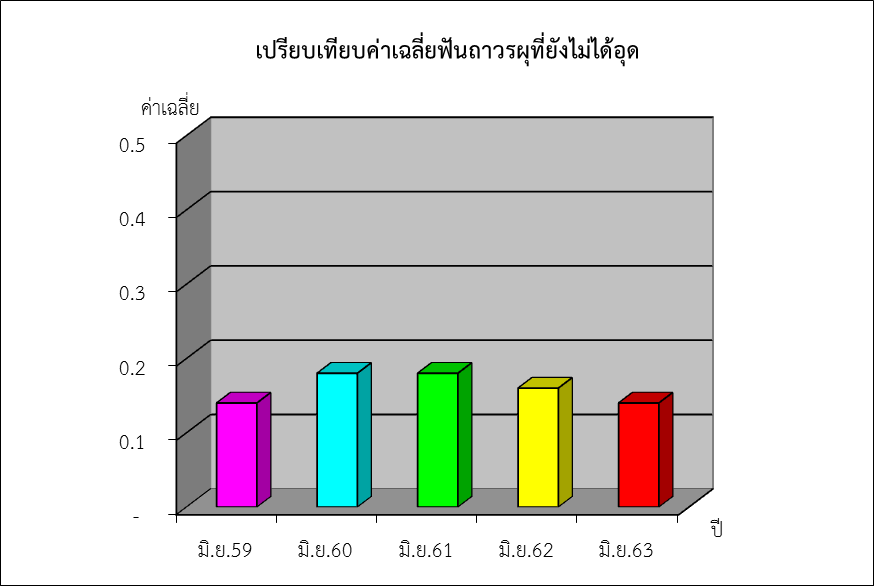 ตารางที่ 10 เด็ก 1 ปีครึ่ง มีปัญหาฟันน้ำนมผุไม่เกิน ร้อยละ 15 รายสถานบริการตรวจ 1 ตุลาคม 2562 – 30 มิถุนายน 2563ตารางที่ 10 เด็ก 1 ปีครึ่ง มีปัญหาฟันน้ำนมผุไม่เกิน ร้อยละ 15 รายสถานบริการตรวจ 1 ตุลาคม 2562 – 30 มิถุนายน 2563ตารางที่ 10 เด็ก 1 ปีครึ่ง มีปัญหาฟันน้ำนมผุไม่เกิน ร้อยละ 15 รายสถานบริการตรวจ 1 ตุลาคม 2562 – 30 มิถุนายน 2563ที่มา : รายงานตรวจสุขภาพช่องปากเด็ก 0 – 2 ปี ณ 30 มิถุนายน 2563ตารางที่ 11 เปรียบเทียบข้อมูลฟันน้ำนมผุในเด็ก 1 ปีครึ่ง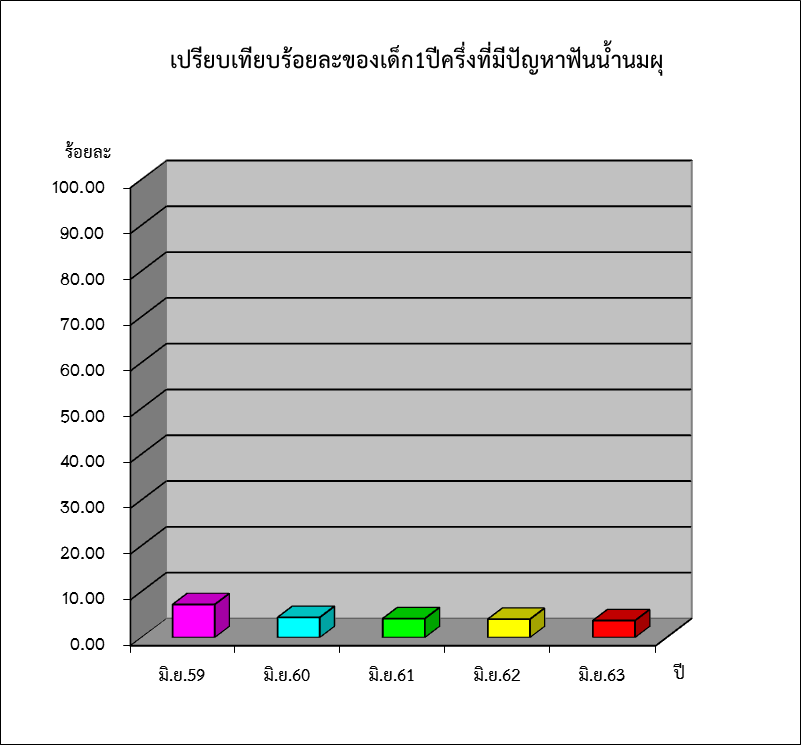 ตารางที่ 12 ข้อมูลการตรวจสภาวะช่องปากเด็ก 3 ปี ฟันผุไม่เกินร้อยละ รายสถานบริการณ มิถุนายน 2563ตารางที่ 12 ข้อมูลการตรวจสภาวะช่องปากเด็ก 3 ปี ฟันผุไม่เกินร้อยละ  รายสถานบริการณ มิถุนายน 2563ตารางที่ 12 ข้อมูลการตรวจสภาวะช่องปากเด็ก 3 ปี ฟันผุไม่เกินร้อยละ รายสถานบริการณ มิถุนายน 2563ที่มา : รายงานตรวจสุขภาพช่องปากเด็ก 3 ปี ใน ศูนย์พัฒนาเด็กเล็ก/โรงเรียนอนุบาล  ณ 30 มิถุนายน 2563ตารางที่ 13 เปรียบเทียบข้อมูลฟันน้ำนมผุในเด็ก 3 ปี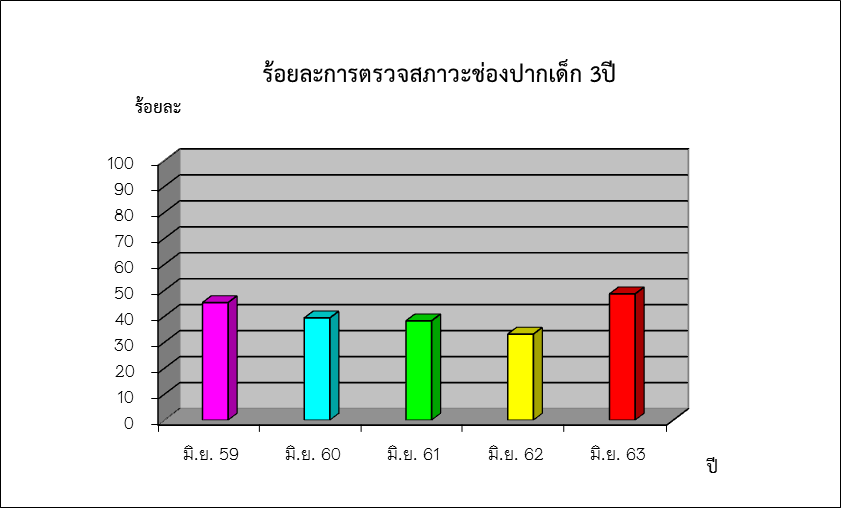 บทสรุป1.   ด้านทันตบุคลากร	- ทันตแพทย์ สัดส่วนที่เหมาะสมตามที่ส่วนกลางกำหนดคือ ทันตแพทย์หนึ่งคนต่อประชากรหนึ่งหมื่นห้าพันคน    ( 1:15,000 ) จากข้อมูลภาพรวมทั้งจังหวัด มีสัดส่วนทันตแพทย์ต่อประชากร 1 : 14,239 ซึ่งถือว่ามีสัดส่วนที่เหมาะสม  	- ทันตาภิบาล สัดส่วนที่เหมาะสมตามที่ส่วนกลางกำหนดคือ ทันตาภิบาลหนึ่งคนต่อประชากรแปดพันคน (1 : 8,000 ) จากข้อมูลภาพรวมจังหวัด มีสัดส่วนทันตาภิบาลต่อประชากร 1 : 9,302 ซึ่งถือว่ามีสัดส่วนที่ไม่เหมาะสม   	- การกระจายของทันตบุคลากร (ทันตแพทย์และทันตาภิบาล) ในภาพรวมทั้งจังหวัดสัดส่วน 1 : 5,626   การกระจายแยกรายอำเภอไม่มีความแตกต่างกันมากนัก ถือว่ามีสัดส่วนการกระจายค่อนข้างเหมาะสม ยกเว้น อำเภอกุสุมาลย์ มีสัดส่วน 1 : 6,849 สูงกว่าทุกอำเภอ 2.  ด้านสภาวะช่องปาก	2.1  สภาวะฟันน้ำนม	จากข้อมูลการตรวจสภาวะช่องปากเด็ก 1 ½ปี เมื่อเดือนมิถุนายน 2563 จากการตรวจช่องปากเด็กทั้งหมด 2,679 คน พบเด็กเป็นโรคฟันผุจำนวน 99 คน (เด็กเป็นโรคฟันผุร้อยละ 3.7 หรือเด็กปราศจากฟันผุร้อยละ 96.3)  เมื่อพิจารณาข้อมูลแยกราย รพ./รพ.สต. พบว่า ความชุกของการเกิดโรคฟันผุแตกต่างกันไปแล้วแต่พื้นที่ บางพื้นที่เด็ก 1½ ปี มีแนวโน้มการเกิดโรคฟันผุลดลง 	 สภาวะฟันน้ำนมเด็ก 3 ปี จากข้อมูลการสุ่มสำรวจย้อนหลัง 5 ปี  ตั้งแต่ปี 2559 เป็นต้นมา พบว่า แนวโน้มการเป็นโรคฟันผุลดลง โดยปี 2559 ปราศจากฟันผุ ร้อยละ 54.74 (ฟันผุร้อยละ 45.26) ปี 2560 ปราศจากฟันผุ ร้อยละ 60.66 (ฟันผุร้อยละ 39.34 ) ปี 2561 ปราศจากฟันผุ ร้อยละ 61.76 (ฟันผุร้อยละ 38.24 ) แลปี 2562 ปราศจากฟันผุ ร้อยละ 66.90 (ฟันผุร้อยละ 33.10 )และในปี 2563 ปราศจากฟันผุ ร้อยละ 51.40 (ฟันผุร้อยละ 48.60 )  	เมื่อพิจารณาเปรียบเทียบการเป็นโรคฟันผุในในฟันน้ำนมของกลุ่มอายุ 1 ½  ปี และ 3 ปี ใน  ปี 2563  เด็ก 1 ½ ปี เป็นโรคฟันผุร้อยละ 3.70 เด็ก 3 ปี เป็นโรคฟันผุร้อยละ 48.60 จะเห็นได้ว่าในช่วงอายุที่ต่างกัน เด็ก 1 ½ ปี การเกิดโรคฟันผุเกิดขึ้นเร็วมากในช่วงนี้  ดังนั้น การแก้ปัญหาช่องปากควรเน้นแก้ปัญหาในช่วงอายุ 1 – 3 ปี  จึงจะสามารถลดการเกิดโรคฟันผุได้ทุก รพ./รพ.สต. ควรเน้นกิจกรรมส่งเสริมป้องกันทั้งเชิงรับและเชิงรุก ไม่ว่าจะเป็นการให้ทันตสุขศึกษาแก่ผู้ปกครอง การฝึกปฏิบัติวิธีการทำความสะอาดช่องปากเด็กแก่ผู้ปกครอง การแจกถุงนิ้วเช็ดเหงือกและฟันเด็กอายุ        6 เดือน – 1 ปี ตลอดจนการใช้สารฟลูออไรด์ในรูปแบบของฟลูออไรด์วาร์นิช ทาเพื่อป้องกันฟันผุ2.2  สภาวะฟันถาวร 	การแก้ไขปัญหาฟันถาวรผุจังหวัดสกลนครตั้งเป้าหมายไว้ว่า รพ./รพ.สต.ที่มีทันตบุคลากรจะต้องแก้ปัญหาให้ฟันถาวรผุที่ยังไม่ได้อุดเหลือไม่เกิน 0.05 ซี่/คน จากข้อมูลเดือนมิถุนายน 2563 ในภาพรวมจังหวัดมีค่าเฉลี่ยฟันผุที่ยังไม่ได้อุด 0.14 ซี่/คน มีหลายพื้นที่ที่ยังไม่ได้แก้ปัญหาอย่างจริงจัง แต่มีบางพื้นที่ ที่แก้ปัญหาได้บรรลุตัวชี้วัดที่ตั้งไว้จำนวน 12 แห่ง คิดเป็นร้อยละ 13.04  ได้แก่ รพ.บ้านม่วง(0.02) ,รพ.สต.นาหลวง(0.02) ,รพ.สต.โพธิ์ชัย(0.03) ,รพ.สต.หนองสามขา(0.03) ,                                                                            รพ.สต.ฮ่องสิม(0.03) ,รพร.สว่างแดนดิน(0.05) ,รพ.พังโคน (0.05) ,รพ.สต.หนองลาดใต้(0.05) ,รพ.สต.บัวใหญ่(0.05) ,รพ.สต.พอกน้อยพัฒนา(0.05) ,รพ.สต.ท่าศิลา(0.05) และรพ.สต.หนองแวง(0.05)3. การให้บริการทันตกรรมแก่ประชาชน 	ในปีงบประมาณ 2563 มีประชาชนเข้ารับบริการทันตกรรมในสถานบริการสังกัดกระทรวงสาธารณสุข จำนวน 306,030 คน ซึ่งครอบคลุมประชากรร้อยละ 33.3 ซึ่งน้อยกว่าเมื่อเทียบกับปี 2562 (ปี 2562 มีผู้เข้ารับบริการทันตกรรม 324,696 คน ครอบคลุมร้อยละ 35.2 ) อำเภอผ่านเกณฑ์เป้าหมายที่ตั้งไว้ (ร้อยละ 40) 4 อำเภอ ได้แก่ อำเภอเต่างอย (47.53) ,อำเภอวานรนิวาส (46.38) ,อำเภอพรรณานิคม (43.68) และอำเภอบ้านม่วง (41.55) อำเภอที่ไม่ผ่านเกณฑ์ จำนวน 14 อำเภอ ได้แก่ อำเภอวาริชภูมิ (37.66) ,อำเภอโคกศรีสุพรรณ (34.82) ,อำเภอเจริญศิลป์ (34.31) ,อำเภอกุดบาก (31.46) ,อำเภอโพนนาแก้ว (31.22) ,อำเภอคำตากล้า (31.11) ,อำเภออากาศอำนวย (30.36) ,อำเภอ   พังโคน (29.81) ,อำเภอเมืองสกลนคร (29.16) ,อำเภอกุสุมาลย์ (28.73) ,อำเภอส่องดาว (26.73) ,อำเภอนิคมน้ำอูน (26.57) และอำเภอภูพาน (22.92)ภาคผนวกเป้าหมายและตัวชี้วัดด้านทันตสาธารณสุข   ปีงบประมาณ  2564เป้าหมายและตัวชี้วัดด้านทันตสาธารณสุข   ปีงบประมาณ 2564เป้าหมายและตัวชี้วัดด้านทันตสาธารณสุข   ปีงบประมาณ  2564อำเภอประชากรทพ.นวก.รพ.นวก.รพ.สต.ทภ.+นวก. ทั้งหมดทพ.ต่อประชากรทพ.+นวก.รพ./รพ.สต.+ทภ.ต่อประชากรทภ.+นวก.ต่อประชากรเมืองสกลนคร196,94814021414,0686,56512,309กุสุมาลย์47,941311215,9806,84911,985กุดบาก33,094310311,0314,7288,274พรรณานิคม80,7355001116,1475,0467,340พังโคน53,055400713,2644,8237,579วาริชภูมิ52,887301417,6296,61110,577นิคมน้ำอูน14,833100214,8334,9447,417วานรนิวาส126,2899111314,0325,2628,419คำตากล้า40,078300513,3595,0108,016บ้านม่วง71,089600711,8485,46810,156อากาศอำนวย71,913410717,9785,9938,989สว่างแดนดิน151,6058131118,9516,59210,107ส่องดาว34,861320411,6204,9808,715เต่างอย24,32930028,1104,86612,165โคกศรีสุพรรณ34,511300511,5044,3146,902เจริญศิลป์45,255301515,0855,0287,543โพนนาแก้ว36,884301212,2956,14712,295ภูพาน37,083310412,3614,6357,417รวม 1,153,390818101014,2395,6269,302อำเภอจำนวนที่ได้รับการตรวจ(คน)จำนวนตรวจผ่านเกณฑ์(คน)ร้อยละเมืองสกลนคร58056897.9กุสุมาลย์126126100.0กุดบาก12411491.9พรรณานิคม62559895.7พังโคน46845396.8วาริชภูมิ36334895.9นิคมน้ำอูน11411298.3วานรนิวาส1,0431,01997.7คำตากล้า38131482.4บ้านม่วง46646599.8อากาศอำนวย46744795.7สว่างแดนดิน1,2541,24999.6ส่องดาว21721297.7เต่างอย17317299.4โคกศรีสุพรรณ14614297.3เจริญศิลป์289289100.0โพนนาแก้ว958993.7ภูพาน18817191.0รวม 7,1196,88896.8อำเภอเป้าหมาย(คน)จำนวนตรวจ(คน)ร้อยละเมืองสกลนคร2,11458027.4กุสุมาลย์61612620.5กุดบาก38512432.2พรรณานิคม88462570.7พังโคน61846875.7วาริชภูมิ60836359.7นิคมน้ำอูน17111466.7วานรนิวาส1,6291,04364.0คำตากล้า54738169.7บ้านม่วง92346650.5อากาศอำนวย84646755.2สว่างแดนดิน1,8881,25466.4ส่องดาว43221750.2เต่างอย28517360.7โคกศรีสุพรรณ38514637.9เจริญศิลป์67028943.1โพนนาแก้ว4469521.3ภูพาน41018845.9รวม 13,8577,11951.4อำเภอฟันเทียมตั้งแต่ 16 ซี่ขึ้นไปถึงทั้งปากฟันเทียมตั้งแต่ 16 ซี่ขึ้นไปถึงทั้งปากฟันเทียมตั้งแต่ 16 ซี่ขึ้นไปถึงทั้งปากอำเภอเป้าหมายผลงานร้อยละเมืองสกลนคร11411399.1กุสุมาลย์201890.0กุดบาก10990.0พรรณานิคม5052100.0พังโคน302273.3วาริชภูมิ403997.5นิคมน้ำอูน1011100.0วานรนิวาส805772.5คำตากล้า302480.0บ้านม่วง4067100.0อากาศอำนวย2020100.0สว่างแดนดิน706795.7ส่องดาว2020100.0เต่างอย201680.0โคกศรีสุพรรณ2029100.0เจริญศิลป์2020100.0โพนนาแก้ว2053100.0ภูพาน2020100.0รวม 634658100.0อำเภอเป้าหมายผลงานร้อยละเมืองสกลนคร90713715.1กุสุมาลย์28615152.8กุดบาก1285946.1พรรณานิคม42921650.4พังโคน21510448.4วาริชภูมิ24710743.3นิคมน้ำอูน806176.3วานรนิวาส69539757.1คำตากล้า19911457.3บ้านม่วง32814243.3อากาศอำนวย37622459.6สว่างแดนดิน63728644.9ส่องดาว1758448.0เต่างอย1244133.1โคกศรีสุพรรณ1537851.0เจริญศิลป์26511844.5โพนนาแก้ว2043014.7ภูพาน1839350.8รวม 5,6312,44243.4อำเภอเป้าหมายผลงานร้อยละเมืองสกลนคร2,31680434.7กุสุมาลย์66413520.3กุดบาก39619148.2พรรณานิคม1,03085382.8พังโคน64551880.3วาริชภูมิ58316428.1นิคมน้ำอูน17015691.8วานรนิวาส1,73885249.0คำตากล้า59533255.8บ้านม่วง87469479.4อากาศอำนวย93041144.2สว่างแดนดิน1,9891,10555.6ส่องดาว44815334.2เต่างอย2946823.1โคกศรีสุพรรณ35413036.7เจริญศิลป์64218428.7โพนนาแก้ว45892.0ภูพาน4696313.4รวม14,5956,82246.7ที่อำเภอจำนวน รพ.สต./ศสม. สังกัด สป.ทั้งหมด6 กลุ่มเป้าหมาย14 กิจกรรมร้อยละ1เมืองสกลนคร261142.32กุสุมาลย์6233.33กุดบาก55100.04พรรณานิคม141392.95พังโคน7685.76วาริชภูมิ99100.07นิคมน้ำอูน4250.08วานรนิวาส181583.39คำตากล้า6583.310บ้านม่วง10880.011อากาศอำนวย11763.612สว่างแดนดิน20840.013ส่องดาว4250.014เต่างอย4250.015โคกศรีสุพรรณ5360.016เจริญศิลป์6116.717โพนนาแก้ว7342.918ภูพาน8337.5รวมรวม17010561.8อำเภอเป้าหมายผลงานร้อยละเมืองสกลนคร173,39750,55629.2กุสุมาลย์35,24110,12328.7กุดบาก26,6898,39631.5พรรณานิคม59,17325,84543.7พังโคน41,33212,32329.8วาริชภูมิ42,34215,94537.7นิคมน้ำอูน10,5592,80526.6วานรนิวาส103,83348,16146.4คำตากล้า35,99911,20031.1บ้านม่วง47,18919,60741.6อากาศอำนวย57,45717,44530.4สว่างแดนดิน121,77630,61025.14ส่องดาว26,2897,02726.7เต่างอย17,7468,43547.5โคกศรีสุพรรณ25,7628,97034.8เจริญศิลป์37,25912,78334.3โพนนาแก้ว28,0518,75731.2ภูพาน30,7257,04222.9รวม920,819306,03033.3อำเภอรพ./รพ.สต.ประชากร(คน)จำนวนผู้รับบริการ(คน)ร้อยละเมืองสกลนคร05443 รพ.สต.ธาตุเชิงชุม5,6305259.305444 รพ.สต.บ้านโคกเลาะ ตำบลขมิ้น4,31749111.405445 รพ.สต.บ้านดงมะไฟสามัคคี ตำบลขมิ้น9,8957,22773.005446 รพ.สต.บ้านทับสอ ตำบลงิ้วด่อน4,6481,10223.705447 รพ.สต.บ้านคูสนาม ตำบลงิ้วด่อน2,52954321.505448 รพ.สต.บ้านโนนหอม ตำบลโนนหอม6,4244,41068.705449 รพ.สต.บ้านหนองสนม ตำบลเชียงเครือ5,5251,32724.005450 รพ.สต.บ้านเชียงเครือวัดใหญ่ ตำบลเชียงเครือ11,3529428.305451 รพ.สต.บ้านส่างแก้วสมานมิตร ตำบลท่าแร่9,2462,82722.805452 รพ.สต.บ้านม่วงลาย ตำบลม่วงลาย4,2771,61237.705453 รพ.สต.บ้านแมด ตำบลดงชน4,1232,51360.905454 รพ.สต.บ้านนาขาม ตำบลห้วยยาง5,2802,13140.405455 รพ.สต.บ้านนาคำ ตำบลห้วยยาง5,3031,99937.705456 รพ.สต.บ้านพังขว้างใต้ ตำบลพังขว้าง8,8852,33726.305457 รพ.สต.บ้านดงขุมข้าว ตำบลพังขว้าง3,8561,57240.805458 รพ.สต.บ้านดงมะไฟ ตำบลดงมะไฟ4,8171,20124.905459 รพ.สต.บ้านดงพัฒนา ตำบลธาตุนาเวง2,53638915.305460 รพ.สต.บ้านหนองปลาน้อย ตำบลเหล่าปอแดง7,2322,42933.605461 รพสต.บ้านหนองลาดใต้ ตำบลหนองลาด2,5312,01379.505462 รพ.สต.บ้านดอนแคนใต้ ตำบลหนองลาด2,44168127.905463 รพ.สต.บ้านฮางโฮง ตำบลฮางโฮง6,5622,10834.005464 รพ.สต.บ้านโคกก่องใหญ่ ตำบลโคกก่อง3,2021,25039.013967 รพ.สต.บ้านหนองไผ่ ตำบลดงมะไฟ3,97252813.314441 ศูนย์บริการสาธารณสุขเทศบาลเมืองสกลนคร(นาเวง)6,6443,30549.723217 โรงพยาบาลส่งเสริมสุขภาพตำบลบ้านลาดกระเฌอ3,46486424.923748 ศูนย์สุขภาพชุมชนเมืองสุขเกษม10,2532,34723.023816 ศูนย์สุขภาพชุมชนเมืองร่มเกล้า8,62789210.311505 โรงพยาบาลค่ายกฤษณ์สีวะรา9,4075525.922800 สถานพยาบาลเรือนจำจังหวัดสกลนคร2,477702.840766 สถานพยาบาล ม.เกษตรศาสตร์ วิทยาเขตเฉลิมพระเกียรติ จังหวัดสกลนคร7,9546658.4ภาพรวมอำเภอเมืองสกลนคร172,40150,26329.2อำเภอรพ./รพ.สต.ประชากร(คน)จำนวนผู้รับบริการ(คน)ร้อยละกุสุมาลย์05465 รพ.สต.บ้านบอน ตำบลนาโพธิ์6,2042,48340.005466 รพ.สต.บ้านนาเพียงใหม่ ตำบลนาเพียง4,8901,85638.005467 รพ.สต.บ้านโพธิไพศาล ตำบลโพธิไพศาล4,4051,32430.105468 รพ.สต.บ้านหนองบัวสร้าง ตำบลอุ่มจาน2,97855618.705469 รพ.สต.ตำบลบ้านแสนพัน ตำบลอุ่มจาน4,2851,18827.713968 รพ.สต.บ้านห้วยกอก ตำบลโพธิไพศาล8,6251,54818.011089 โรงพยาบาลกุสุมาลย์3,8541,13029.3ภาพรวมอำเภอกุสุมาลย์35,24110,08528.6กุดบาก05470 รพ.สต.บ้านกุดแฮดสามัคคี ตำบลกุดบาก4,3251,13426.205471 รพ.สต.บ้านโพนงาม ตำบลนาม่อง4,1861,14827.405472 รพ.สต.บ้านดงนิมิต ตำบลนาม่อง5,80284614.505473 รพ.สต.บ้านค้อน้อย ตำบลกุดไห4,4093,15671.613969 รพ.สต.ตำบลบ้านกลาง ตำบลกุดไห3,8611,06927.711090 โรงพยาบาลกุดบาก4,109197323.7ภาพรวมอำเภอกุดบาก26,6928,32631.2พรรณานิคม05474 รพ.สต.บ้านวังยาง ตำบลวังยาง5,4331,54928.505475 รพ.สต.บ้านพอกน้อยพัฒนา ตำบลพอกน้อย7,1022,64137.205476 รพ.สต.บ้านโนนเรือ ตำบลนาหัวบ่อ4,4683,23572.405477 รพ.สต.บ้านไฮ่ ตำบลไร่3,0711,85960.505478 รพ.สต.บ้านช้างมิ่งพัฒนา ตำบลช้างมิ่ง2,7641,38250.005479 รพ.สต.บ้านหนองโดก ตำบลช้างมิ่ง2,1271,19956.405480 รพ.สต.บ้านศรีวงศ์ทอง ตำบลช้างมิ่ง1,373                            51137.205481 รพ.สต.บ้านหนองผือ ตำบลนาใน2,8611,75961.505482 รพ.สต.บ้านผักคำภู ตำบลนาใน2,8611,35047.1905483 รพ.สต.บ้านบัวใหญ่ ตำบลสว่าง5,2313,28662.805484 รพ.สต.บ้านบะฮีเหนือ ตำบลบะฮี4,9961,36327.305485 รพ.สต.บ้านนาขาม ตำบลเชิงชุม3,8271,29333.813970 รพ.สต.บ้านโคก ตำบลไร่3,6131,71147.441075 รพ.สต.บ้านภูเพ็ก ตำบลนาหัวบ่อ11091 โรงพยาบาลพระอาจารย์ฝั้น อาจาโร5,3991,13521.1ภาพรวมอำเภอพรรณานิคม55,12624,27344.0อำเภอรพ./รพ.สต.ประชากร(คน)จำนวนผู้รับบริการ(คน)ร้อยละพังโคน05486 รพ.สต.บ้านดง ตำบลม่วงไข่7,8092,25228.805487 รพ.สต.บ้านแร่ ตำบลแร่4,3221,39032.205488 รพ.สต.บ้านสุขเกษม ตำบลไฮหย่อง5,6011,37524.605489 รพ.สต.บ้านภูเงิน ตำบลไฮหย่อง4,6411,50932.505490 รพ.สต.บ้านต้นผึ้งใหม่พัฒนา ตำบลต้นผึ้ง4,1351,37633.305491 รพ.สต.บ้านโพนสวาง ตำบลต้นผึ้ง1,77891651.513971 รพ.สต.บ้านโคกสะอาด ตำบลแร่1,84777942.211092 โรงพยาบาลพังโคน11,1962,71724.3ภาพรวมอำเภอพังโคน41,32912,31429.8วาริชภูมิ05492 รพ.สต.บ้านตาดโพนไผ่ ตำบลวาริชภูมิ4,2252,78565.9205493 รพ.สต.บ้านปลาโหล ตำบลปลาโหล4,5811,16225.3705494 รพ.สต.บ้านหนองท่ม ตำบลปลาโหล3,6461,39338.2105495 รพ.สต.บ้านดอนยาวใหญ่ ตำบลหนองลาด1,35167950.2605496 รพ.สต.บ้านจำปาทอง ตำบลหนองลาด4,7882,84359.3805497 รพ.สต.บ้านคำบิด ตำบลคำบ่อ6,7082,74540.9205498 รพ.สต.บ้านภูวงน้อย ตำบลคำบ่อ4,9631,24024.9805499 รพ.สต.บ้านดอนส้มโฮง ตำบลค้อเขียว3,8581,03426.8014721 รพ.สต.บ้านดงคำโพธิ์ ตำบลปลาโหล1,26949438.9311093 โรงพยาบาลวาริชภูมิ6,9511,55522.37ภาพรวมอำเภอวาริชภูมิ42,34015,93037.62นิคมน้ำอูน05500 รพ.สต.บ้านนาคำ ตำบลนิคมน้ำอูน2,02651925.6205501 รพ.สต.บ้านหนองบัวบาน ตำบลหนองบัว1,12920618.2505502 รพ.สต.บ้านโนนสุวรรณ ตำบลสุวรรณคาม3,25672722.3311758 รพ.สต.บ้านหนองหลวง ตำบลนิคมน้ำอูน2,69386232.0111094 โรงพยาบาลนิคมน้ำอูน1,4562,80133.45ภาพรวมอำเภอนิคมน้ำอูน10,5603,55626.52วานรนิวาส05503 รพ.สต.บ้านปานเจริญ ตำบลเดื่อศรีคันไชย6,3934,19465.605504 รพ.สต.บ้านคำหมูน ตำบลเดื่อศรีคันไชย2,2901,35459.1305505 รพ.สต.บ้านขัวก่าย ตำบลขัวก่าย3,7071,49440.305506 รพ.สต.บ้านโพนแพง ตำบลหนองสนม7,0502,33733.1505507 รพ.สต.บ้านทุ่งโพธิ์ ตำบลหนองสนม5,3881,24323.07อำเภอรพ./รพ.สต.ประชากร(คน)จำนวนผู้รับบริการ(คน)ร้อยละวานรนิวาส05508 สถานีอนามัยเฉลิมพระเกียรติ 60 พรรษา นวมินทราชินีบ้านโคกแสง ตำบลภูสะคาม6,50195614.7105509 รพ.สต.บ้านโนนแต้ ตำบลธาตุ3,2271,67751.9705510 รพ.สต.บ้านหนองฮาง ตำบลธาตุ9,0512,57728.4705511 รพ.สต.บ้านห้วยหิน ตำบลหนองแวง5,0973,04359.7005512 รพ.สต.บ้านโนนอุดม ตำบลศรีวิชัย7,0255,01571.3905513 รพ.สต.บ้านนาซอ ตำบลนาซอ6,4684,63171.6005514 รพ.สต.บ้านแสงเจริญ ตำบลอินทร์แปลง4,3962,71361.7205515 รพ.สต.บ้านนาคำ ตำบลนาคำ4,2252,84167.2405516 รพ.สต.บ้านคอนสาย ตำบลคอนสวรรค์5,2621,82334.6405517 รพ.สต.บ้านจำปาดง ตำบลกุดเรือคำ5,7653,19655.4405518 รพ.สต.บ้านหนองแวง ตำบลหนองแวงใต้4,2282,51459.4613972 รพ.สต.บ้านส้งเปือย ตำบลขัวก่าย2,31371931.0913973 รพ.สต.บ้านวังเยี่ยม ตำบลหนองแวงใต้3,7732,46965.4411095 โรงพยาบาลวานรนิวาส11,6403,29228.32ภาพรวมอำเภอวานรนิวาส103,79948,09246.33คำตากล้า05519 รพ.สต.บ้านเพีย ตำบลหนองบัวสิม3,5311,06930.2705520 รพ.สต.บ้านโพธิ์ชัย ตำบลหนองบัวสิม4,6051,93842.0805521 รพ.สต.บ้านหนองพอกใหญ่ ตำบลนาแต้5,2011,93037.1105522 รพ.สต.บ้านดงอีบ่าง ตำบลนาแต้2,71066824.6505523 รพ.สต.บ้านแพด ตำบลแพด4,8561,43729.5913975 รพ.สต.บ้านนานิยม ตำบลแพด3,0001,31443.8011096 โรงพยาบาลคำตากล้า12,0942,84023.48ภาพรวมอำเภอคำตากล้า35,99711,19631.10บ้านม่วง05524 รพ.สต.บ้านมาย ตำบลมาย4,7981,38038.9905525 รพ.สต.บ้านดงห้วยเปลือย ตำบลดงหม้อทอง4,6771,60533.4505526 รพ.สต.บ้านคำยาง ตำบลดงเหนือ4,4051,91843.5405527 รพ.สต.บ้านโคกสง่า ตำบลดงหม้อทองใต้2,5791,26449.0105528 รพ.สต.บ้านห้วยหลัว ตำบลห้วยหลัว5,2992,21240.0105529 รพ.สต.บ้านสุขสำราญ ตำบลโนนสะอาด3,9062,00251.25อำเภอรพ./รพ.สต.ประชากร(คน)จำนวนผู้รับบริการ(คน)ร้อยละบ้านม่วง05530 รพ.สต.บ้านหนองกวั่ง ตำบลหนองกวั่ง7,1352,36833.1905531 รพ.สต.บ้านบ่อแก้ว ตำบลบ่อแก้ว3,7582,43264.7214887 รพ.สต.บ้านคำภูทอง ตำบลบ่อแก้ว2,9321,13338.6414891 รพ.สต.บ้านดงหม้อทอง ตำบลดงหม้อทองใต้2,8211,53154.2711097 โรงพยาบาลบ้านม่วง5,7871,72929.88ภาพรวมอำเภอบ้านม่วง47,18919,57441.48อากาศอำนวย05532 รพ.สต.บ้านนายอเหนือ ตำบลอากาศ2,19671232.4205533 รพ.สต.บ้านกลาง ตำบลโพนแพง6,7882,43935.9305534 รพ.สต.บ้านกุดจอกใหญ่ ตำบลวาใหญ่3,1292,11467.5605535 รพ.สต.บ้านวาใหญ่ ตำบลวาใหญ่4,7091,05122.3205536 รพ.สต.บ้านโพนงาม ตำบลโพนงาม6,7102,00529.8805537 รพ.สต.บ้านท่าก้อน ตำบลท่าก้อน1,89547425.0105538 รพ.สต.บ้านดอนแดง ตำบลท่าก้อน1,90443823.0005539 รพ.สต.บ้านนาฮี ตำบลนาฮี4,2151,36832.4605540 รพ.สต.บ้านบะหว้า ตำบลบะหว้า5,7681,80731.3305541 รพ.สต.บ้านหนองสามขา ตำบลสามัคคีพัฒนา8,5112,17525.5613976 รพ.สต.บ้านดอนปอ ตำบลท่าก้อน1,02319619.1611098 โรงพยาบาลอากาศอำนวย10,6092,66225.09ภาพรวมอำเภออากาศอำนวย57,45717,44130.35สว่างแดนดิน05542 รพ.สต.บ้านคำสะอาดพัฒนา ตำบลคำสะอาด8,0562,44530.3505543 รพ.สต.บ้านต้าย ตำบลบ้านต้าย5,11790617.7105544 รพ.สต.บ้านบงเหนือ ตำบลบงเหนือ4,9661,00120.1605545 รพ.สต.บ้านยางชุม ตำบลโพนสูง4,45397121.8105546 รพ.สต.บ้านโคกสี ตำบลโคกสี6,6612,27034.0805547 รพ.สต.บ้านตาล ตำบลโคกสี3,66437010.1005548 รพ.สต.บ้านหนองหลวง ตำบลหนองหลวง8.0032,89636.1905549 รพ.สต.บ้านบงใต้ ตำบลบงใต้3,5781,40139.1605550 รพ.สต.บ้านบ่อร้าง ตำบลบงใต้4,00954113.4905551 สถานีอนามัยเฉลิมพระเกียรติ 60 พรรษา            นวมินทราชินีบ้านขาม ตำบลค้อใต้7,0281,46520.85อำเภอรพ./รพ.สต.ประชากร(คน)จำนวนผู้รับบริการ(คน)ร้อยละสว่างแดนดิน05552 รพ.สต.บ้านพันนา ตำบลพันนา5,7651,86532.3505553 รพ.สต.บ้านสร้างแป้น ตำบลแวง9,2792,06922.3005554 รพ.สต.บ้านทรายมูล ตำบลทรายมูล6,0061,38323.0305555 รพ.สต.บ้านตาลโกน ตำบลตาลโกน2,67454620.4205556 รพ.สต.บ้านโคกสุวรรณ ตำบลตาลโกน1,95640320.605557 รพ.สต.บ้านตาลเนิ้ง ตำบลตาลเนิ้ง1,79627415.2605558 รพ.สต.บ้านนาเตียง ตำบลตาลเนิ้ง1,77964436.205559 รพ.สต.บ้านธาตุ ตำบลธาตุทอง5,20078715.1305560 รพ.สต.บ้านถ่อน ตำบลบ้านถ่อน6,0422,01233.313977 รพ.สต.บ้านนาถ่อน ตำบลบงเหนือ3,41995627.9611450 โรงพยาบาลสมเด็จพระยุพราชสว่างแดนดิน22,2935,39524.2ภาพรวมอำเภอสว่างแดนดิน121,74430,60025.3ส่องดาว05561 รพ.สต.บ้านท่าศิลา ตำบลท่าศิลา3,3441,27037.9805562 รพ.สต.บ้านชัยชนะ ตำบลท่าศิลา4,69877916.5805563 รพ.สต.บ้านวัฒนา ตำบลวัฒนา5,2941,96437.1005564 รพ.สต.บ้านหนองแวง ตำบลปทุมวาปี5,6591,28322.6711099 โรงพยาบาลส่องดาว7,2971,73423.76ภาพรวมอำเภอส่องดาว26,2927,03026.74เต่างอย05565 รพ.สต.บ้านโพนปลาโหล ตำบลเต่างอย2,19755125.0805566 รพ.สต.บ้านดงหลวง ตำบลบึงทวาย4,2571,07325.2105567 รพ.สต.บ้านคำข่า ตำบลนาตาล3,9132,55265.2205568 รพ.สต.บ้านนาหลวง ตำบลจันทร์เพ็ญ5,2933,66269.1911100 โรงพยาบาลเต่างอย2,08858828.16ภาพรวมอำเภอเต่างอย17,7488,42647.48โคกศรีสุพรรณ05569 รพ.สต.บ้านห้วยหีบรุ่งอรุณ ตำบลตองโขบ2,55368426.7905570 รพ.สต.บ้านโพนค้อ ตำบลเหล่าโพนค้อ4,4291,67037.7105571 รพ.สต.บ้านม่วงไข่น้อย ตำบลด่านม่วงคำ5,2971,68331.7705572 รพ.สต.บ้านโคกนาดี ตำบลแมดนาท่ม2,9431,14939.0405573 รพ.สต.บ้านโพนทองวัฒนา ตำบลแมดนาท่ม3,7472,07255.30อำเภอรพ./รพ.สต.ประชากร(คน)จำนวนผู้รับบริการ(คน)ร้อยละโคกศรีสุพรรณ11101 โรงพยาบาลโคกศรีสุพรรณ6,7921,69724.99ภาพรวมอำเภอโคกศรีสุพรรณ25,7618,95534.76เจริญศิลป์05574 รพ.สต.บ้านกุดนาขาม ตำบลเจริญศิลป์1,48040327.2305575 รพ.สต.บ้านเหล่า ตำบลบ้านเหล่า5,0743,59170.7705576 รพ.สต.บ้านหนองแวง ตำบลบ้านเหล่า4,3221,71039.5705577 รพ.สต.บ้านดอนสร้างไพร ตำบลทุ่งแก5,9542,95549.6305578 รพ.สต.บ้านโคกศิลา ตำบลโคกศิลา4,08996223.5305579 รพ.สต.บ้านดงสง่า ตำบลหนองแปน7,6371,06113.8911102 โรงพยาบาลเจริญศิลป์8,7001,97422.69ภาพรวมอำเภอเจริญศิลป์37,25612,65633.97โพนนาแก้ว05580 รพ.สต.บ้านใหม่ไชยา ตำบลบ้านโพน4,9711,18323.8005581 รพ.สต.บ้านใหม่หนองผือ ตำบลนาแก้ว3,3661,38241.0605582 รพ.สต.บ้านนาแก้วน้อย ตำบลนาแก้ว2,01781740.5105583 รพ.สต.บ้านโพนแคน้อย ตำบลนาตงวัฒนา4,6441,30027.9905584 รพ.สต.บ้านน้ำพุ ตำบลบ้านแป้น3,16899131.2805585 รพ.สต.บ้านโพนบก ตำบลบ้านแป้น3,1761,24439.1705586 รพ.สต.บ้านโนนสามัคคี ตำบลเชียงสือ3,8051,06527.9911103 โรงพยาบาลโพนนาแก้ว2,80074126.46ภาพรวมอำเภอโพนนาแก้ว27,9478,72331.21ภูพาน05587 รพ.สต.บ้านต้อน ตำบลสร้างค้อ3,61443412.0105588 รพ.สต.บ้านนายอ ตำบลสร้างค้อ2,8311,19742.2805589 รพ.สต.บ้านชมภูพานเหนือ ตำบลสร้างค้อ2,75882930.0605590 รพ.สต.บ้านหลุบเลา ตำบลหลุบเลา1,8721588.4405591 รพ.สต.บ้านฮ่องสิม ตำบลหลุบเลา4,20393422.2205592 รพ.สต.บ้านนางเติ่ง ตำบลโคกภู7,2712,06628.4105593 รพ.สต.บ้านบ่อเดือนห้า ตำบลโคกภู1,11424622.0805594 รพ.สต.บ้านกกปลาซิว ตำบลกกปลาซิว4,21781419.3021323 โรงพยาบาลพระอาจารย์แบน ธนากโร2,83431911.26ภาพรวมอำเภอภูพาน30,71446,99722.78ภาพรวมจังหวัดสกลนคร920,819306,03033.3ลำดับรพ./ รพ.สต.จำนวนเด็ก ป.1-6 ที่ตรวจ(คน)จำนวนซี่ฟันผุ          ที่ยังไม่ได้อุด (ซี่)ค่าเฉลี่ยฟันผุ(ซี่/คน)1รพ.สต.บ้านส่างแก้วสมานมิตร 9872650.272รพ.สต.หนองปลาน้อย424430.103รพ.สต.เชียงเครือวัดใหญ่9101530.174รพ.สต.ฮางโฮง453760.175รพ.สต.หนองลาดใต้230110.056รพ.สต.นาคำ252470.197รพ.สต.โนนหอม280160.068รพ.สต.ม่วงลาย248510.219รพ.สต.บ้านแมด2761260.46ภาพรวมอำเภอเมืองสกลนคร4,0607880.1910รพ.กุสุมาลย์2,0751410.0711รพ.สต.แสนพัน5741740.2012รพ.สต.นาเพืยงใหม่5701260.30ภาพรวมอำเภอกุสุมาลย์3,2194410.1413รพ.กุดบาก1,3579790.7214รพ.สต.บ้านกลาง275400.1515รพ.สต.กุดแฮด320680.21ภาพรวมอำเภอกุดบาก1,9521,0870.5616รพ.พระอาจารย์ฝั้น อาจาโร1,4251040.0717รพ.สต.บัวใหญ่500250.0518รพ.สต.โคก2871480.5219รพ.สต.วังยาง370850.2320รพ.สต.บะฮีเหนือ439970.2221รพ.สต.พอกน้อยพัฒนา760390.0522รพ.สต.นาขาม183270.15ภาพรวมอำเภอพรรณานิคม3,9645250.1323รพ.พังโคน1,767810.0524รพ.สต.ภูเงิน378540.1425รพ.สต.แร่426550.1326รพ.สต.ดง346510.1527รพ.สต.สุขเกษม264390.1528รพ.สต.ต้นผึ้งพัฒนา379750.20ลำดับรพ./ รพ.สต.จำนวนเด็ก ป.1-6 ที่ตรวจ(คน)จำนวนซี่ฟันผุ          ที่ยังไม่ได้อุด (ซี่)ค่าเฉลี่ยฟันผุ(ซี่/คน)ภาพรวมอำเภอพังโคน3,5603550.1029รพ.วาริชภูมิ1,0403570.3430รพ.สต.ปลาโหล185150.0831รพ.สต.ดอนส้มโฮง2361420.6032รพ.สต.ภูวงน้อย413910.2233รพ.สต.ดอนยาวใหญ่111520.4734รพ.สต.บ้านจำปาทอง1941540.7935รพ.สต.บ้านคำบิด3362470.7436รพ.สต.บ้านหนองท่ม155240.1537รพ.สต.บ้านตาดโพนไผ่9133050.3338รพ.สต.บ้านดงคำโพธิ์104250.24ภาพรวมอำเภอวาริชภูมิ3,6871,4120.3839รพ.นิคมน้ำอูน1,1513280.28ภาพรวมอำเภอนิคมน้ำอูน1,1513280.2840รพ.วานรนิวาส2,4171870.0841สอน.โคกแสง606560.0942รพ.สต.จำปาดง6432290.3643รพ.สต.หนองฮาง612640.1044รพ.สต.โนนอุดม641720.1145รพ.สต.ขัวก่าย5231040.2046รพ.สต.นาซอ5231280.2447รพ.สต.หนองแวง7301010.1448รพ.สต.โพนแพง624400.0649รพ.สต.ทุ่งโพธิ์3841910.50ภาพรวมอำเภอวานรนิวาส7,7031,1720.1550รพ.คำตากล้า1,164810.0751รพ.สต.แพด3521660.4752รพ.สต.โพธิ์ชัย1,014280.0353รพ.สต.หนองพอกใหญ่578710.1254รพ.สต.นานิยม2261330.59ภาพรวมอำเภอคำตากล้า3,3344790.14ลำดับรพ./ รพ.สต.จำนวนเด็ก ป.1-6 ที่ตรวจ(คน)จำนวนซี่ฟันผุ          ที่ยังไม่ได้อุด (ซี่)ค่าเฉลี่ยฟันผุ(ซี่/คน)55รพ.บ้านม่วง3,067490.0256รพ.สต.ดงห้วยเปลือย4641210.2657รพ.สต.คำยาง503330.0758รพ.สต.ดงหม้อทอง677350.0559รพ.สต.สุขสำราญ4151120.27ภาพรวมอำเภอบ้านม่วง5,1263500.0760รพ.อากาศอำนวย2,9382200.0761รพ.สต.บ้านกลาง5451430.2662รพ.สต.หนองสามขา511160.0363รพ.สต.นาฮี364960.26ภาพรวมอำเภออากาศอำนวย4,3584750.1164รพร.สว่างแดนดิน6,6723070.0565สอน.บ้านขาม367460.1366รพ.สต.สร้างแป้น1,1092070.1967รพ.สต.บ้านถ่อน516850.1668รพ.สต.โคกสี476440.0969รพ.สต.นาเตียง136110.0670รพ.สต.บงใต้238150.0671รพ.สต.พันนา373270.07ภาพรวมอำเภอสว่างแดนดิน9,8877420.0872รพ.ส่องดาว1,202800.0773รพ.สต.ท่าศิลา575290.0574รพ.สต.วัฒนา310200.06ภาพรวมอำเภอส่องดาว2,0871290.0675รพ.เต่างอย1,205820.0776รพ.สต.นาหลวง33180.02ภาพรวมอำเภอเต่างอย1,536900.0677รพ.โคกศรีสุพรรณ769520.0778รพ.สต.โพนทอง5333160.5979รพ.สต.ม่วงไข่น้อย330320.1080รพ.สต.เหล่าโพนค้อ271300.11ลำดับรพ./ รพ.สต.จำนวนเด็ก ป.1-6 ที่ตรวจ(คน)จำนวนซี่ฟันผุ          ที่ยังไม่ได้อุด (ซี่)ค่าเฉลี่ยฟันผุ(ซี่/คน)81รพ.สต.บ้านห้วยหีบรุ่งอรุณ198210.11ภาพรวมอำเภอโคกศรีสุพรรณ2,1014510.2182รพ.เจริญศิลป์1,3501370.1083รพ.สต.หนองแวง842380.0584รพ.สต.ดงสง่า637530.0885รพ.สต.โคกศิลา318530.17ภาพรวมอำเภอเจริญศิลป์3,1472810.0986รพ.โพนนาแก้ว2,2661710.08ภาพรวมอำเภอโพนนาแก้ว2,2661710.0887รพ.พระอาจารย์แบน ธนากโร924800.0988รพ.สต.นางเติ่ง504450.0989รพ.สต.นายอ434570.1390รพ.สต.ฮ่องสิม299100.03ภาพรวมอำเภอภูพาน2,1611920.09ภาพรวมจังหวัด65,3029,4680.14ปีจำนวนนักเรียน ป.1 – ป.6ที่ตรวจ (คน)จำนวนฟันผุที่ยังไม่ได้อุด(ซี่)ค่าเฉลี่ยฟันผุ(ซี่/คน)มิ.ย.5974,46910,3370.14มิ.ย.6072,13712,8710.18มิ.ย.6172,73513,2840.18มิ.ย.6266,76910,4640.16มิ.ย.6365,3029,4680.14ลำดับรพ./รพ.สต.จำนวน เด็ก 1 ปี ครึ่งที่ตรวจ (คน)จำนวนเด็กฟันน้ำนมผุ (คน)ร้อยละ1รพ.สต.หนองปลาน้อย6600.02รพ.สต.ฮางโฮง2300.03รพ.สต.หนองลาดใต้2414.14รพ.สต.โนนหอม700.05รพ.สต.ม่วงลาย29413.7ภาพรวมอำเภอเมืองสกลนคร14953.36รพ.กุสุมาลย์34411.87รพ.สต.นาเพืยงใหม่3900.0ภาพรวมอำเภอกุสุมาลย์7345.48รพ.กุดบาก1500.09รพ.สต.บ้านกลาง23521.710รพ.สต.กุดแฮดสามัคคี2800.0ภาพรวมอำเภอกุดบาก6657.511รพ.สต.โคก2700.012รพ.สต.วังยาง3600.013รพ.สต.หนองผือ200.014รพ.สต.บ้านไฮ่22313.6ภาพรวมอำเภอพรรณานิคม8733.415รพ.พังโคน6200.016รพ.สต.ภูเงิน2700.017รพ.สต.แร่3525.718รพ.สต.ดง6800.019รพ.สต.สุขเกษม3300.0ภาพรวมอำเภอพังโคน22520.820รพ.วาริชภูมิ3326.021รพ.สต.ปลาโหล3900.022รพ.สต.ดอนส้มโฮง13430.723รพ.สต.หนองท่ม1616.224รพ.สต.ดงคำโพธิ์800.0ภาพรวมอำเภอวาริชภูมิ10976.425รพ.นิคมน้ำอูน5000.0ภาพรวมอำเภอนิคมน้ำอูน5000.0ลำดับรพ./รพ.สต.จำนวน เด็ก 1 ปี ครึ่งที่ตรวจ (คน)จำนวนเด็กฟันน้ำนมผุ (คน)ร้อยละ26รพ.วานรนิวาส8389.627รพ.สต.จำปาดง5800.028รพ.สต.ขัวก่าย14321.429รพ.สต.นาซอ5335.630รพ.สต.โพนแพง10900.031รพ.สต.ส้งเปลือย8112.532รพ.สต.ทุ่งโพธิ์3000.0ภาพรวมอำเภอวานรนิวาส355154.233รพ.คำตากล้า6035.034รพ.สต.แพด4249.535รพ.สต.โพธิ์ชัย3126.436รพ.สต.หนองพอกใหญ่27414.837รพ.สต.หนองแสง2229.138รพ.สต.นานิยม1915.2ภาพรวมอำเภอคำตากล้า201167.939รพ.บ้านม่วง1011040รพ.สต.ดงห้วยเปลือย7000.041รพ.สต.คำยาง7100.042รพ.สต.ดงหม้อทอง2200.043รพ.สต.สุขสำราญ3000.0ภาพรวมอำเภอบ้านม่วง20310.544รพ.อากาศอำนวย5946.845รพ.สต.โพนงาม7000.046รพ.สต.บ้านกลาง5800.047รพ.สต.หนองสามขา2400.048รพ.สต.นาฮี2500.0ภาพรวมอำเภออากาศอำนวย23641.649รพร.สว่างแดนดิน16584.850สอน.บ้านขาม27414.8ลำดับรพ./รพ.สต.จำนวน เด็ก 1 ปี ครึ่งที่ตรวจ (คน)จำนวนเด็กฟันน้ำนมผุ (คน)ร้อยละ51รพ.สต.สร้างแป้น7600.052รพ.สต.บงใต้2500.053รพ.สต.พันนา5400.054รพ.สต.โคกสี30310.055รพ.สต.นาเตียง9111.1ภาพรวมอำเภอสว่างแดนดิน386164.156รพ.ส่องดาว3625.557รพ.สต.ท่าศิลา2613.8ภาพรวมอำเภอส่องดาว6234.858รพ.เต่างอย5623.559รพ.สต.นาหลวง5000.0ภาพรวมอำเภอเต่างอย10621.860รพ.โคกศรีสุพรรณ4624.361รพ.สต.ม่วงใข่น้อย25312ภาพรวมอำเภอโคกศรีสุพรรณ7157.0462รพ.เจริญศิลป์8400.063รพ.สต.หนองแวง2500.064รพ.สต.โคกศิลา38513.1ภาพรวมอำเภอเจริญศิลป์14753.466รพ.โพนนาแก้ว2500.0ภาพรวมอำเภอโพนนาแก้ว2500.067รพ.พระอาจารย์แบน ธนากโร2229.168รพ.สต.ฮ่องสิม20420.069รพ.สต.นางเติ่ง4700.070รพ.สต.บ้านต้อน700.071รพ.สต.กกปลาซิว600.072รพ.สต.บ่อเดือนห้า800.073รพ.สต.นายอ1800.0ภาพรวมอำเภอภูพาน12864.7ภาพรวมจังหวัด2,679993.7ปีจำนวนเด็ก 1 ปีครึ่งที่ตรวจ (คน)จำนวนเด็กฟันน้ำนมผุ(คน)ร้อยละมิ.ย.595,0303627.20มิ.ย.603,2531394.39มิ.ย.613,2191334.13มิ.ย.623,2821344.00มิ.ย.632,679993.70ลำดับรพ./รพ.สต.จำนวนเด็ก 3 ปี ที่ตรวจ (คน)จำนวนเด็กที่ปราศจากฟันผุ (คน)ร้อยละ1รพ.สต.หนองปลาน้อย1435840.62รพ.สต.ฮางโฮง705070.23รพ.สต.หนองลาดใต้502856.04รพ.สต.นาคำ412048.85รพ.สต.โนนหอม1069589.66รพ.สต.ม่วงลาย906875.6ภาพรวมอำเภอเมืองสกลนคร50031963.87รพ.สต.นาเพืยงใหม่855868.2ภาพรวมอำเภอกุสุมาลย์855868.28รพ.กุดบาก1466242.59รพ.สต.บ้านกลาง442556.810รพ.สต.กุดแฮดสามัคคี533769.8ภาพรวมอำเภอกุดบาก24312451.011รพ.สต.บัวใหญ่1252822.412รพ.สต.โคก24833.313รพ.สต.หนองผือ892629.214รพ.สต.บ้านไฮ่1826538.715รพ.สต.วังยาง772532.516รพ.สต.นาขาม702130.0ภาพรวมอำเภอพรรณานิคม56717330.517รพ.พังโคน494081.618รพ.สต.ภูเงิน514078.419รพ.สต.แร่693144.920รพ.สต.ดง413380.521รพ.สต.สุขเกษม513466.722รพ.สต.ต้นผึ้งพัฒนา482450.0ภาพรวมอำเภอพังโคน30920265.4ลำดับรพ./รพ.สต.จำนวนเด็ก 3 ปี ที่ตรวจ (คน)จำนวนเด็กที่ปราศจากฟันผุ (คน)ร้อยละ23รพ.วาริชภูมิ1327269.424รพ.สต.ปลาโหล744155.425รพ.สต.ดอนส้มโฮง1697343.226รพ.สต.ภูวงน้อย451328.9ภาพรวมอำเภอวาริชภูมิ42019947.927รพ.นิคมน้ำอูน19816884.8ภาพรวมอำเภอนิคมน้ำอูน19816884.828รพ.วานรนิวาส19310755.429รพ.สต.ทุ่งโพธิ์723447.230รพ.สต.โนนอุดม17912368.731รพ.สต.ขัวก่าย603151.732รพ.สต.นาซอ815365.433รพ.สต.วังเยี่ยม583560.334รพ.สต.หนองแวง15010872.035รพ.สต.คอนสาย573256.136รพ.สต.โพนแพง13710979.637รพ.สต.จำปาดง631828.6ภาพรวมอำเภอวานรนิวาส1,05055052.338รพ.คำตากล้า1597547.239รพ.สต.แพด673247.840รพ.สต.โพธิ์ชัย1433121.741รพ.สต.หนองพอกใหญ่942555.3ภาพรวมอำเภอคำตากล้า46316335.242รพ.บ้านม่วง26215461.043รพ.สต.ดงห้วยเปลือย1094945.044รพ.สต.คำยาง411741.545รพ.สต.ดงหม้อทอง1094943.146รพ.สต.สุขสำราญ533464.1ภาพรวมอำเภอบ้านม่วง57430352.847รพ.อากาศอำนวย50810420.548รพ.สต.โพนงาม1209377.549รพ.สต.บ้านกลาง822125.6ลำดับรพ./รพ.สต.จำนวนเด็ก 3 ปี ที่ตรวจ (คน)จำนวนเด็กที่ปราศจากฟันผุ (คน)ร้อยละ50รพ.สต.หนองสามขา2002412.051รพ.สต.นาฮี2076832.9ภาพรวมอำเภออากาศอำนวย1,11831027.752รพร.สว่างแดนดิน1568151.953สอน.บ้านขาม413278.054รพ.สต.สร้างแป้น423276.255รพ.สต.นาเตียง282071.456รพ.สต.บงใต้1159683.557รพ.สต.พันนา967477.1ภาพรวมอำเภอสว่างแดนดิน47830563.858รพ.ส่องดาว23719080.259รพ.สต.ท่าศิลา665887.9ภาพรวมอำเภอส่องดาว30324881.860รพ.เต่างอย49116012.261รพ.สต.นาหลวง311858.1ภาพรวมอำเภอเต่างอย5227814.962รพ.โคกศรีสุพรรณ925256.563รพ.สต.โพนค้อ411639.064รพ.สต.โพนทองวัฒนา391025.665รพ.สต.ห้วยหีบ321443.866รพ.สต.ม่วงไข่น้อย514282.4ภาพรวมอำเภอโคกศรีสุพรรณ25513452.567รพ.เจริญศิลป์25615660.968รพ.สต.หนองแวง1952814.469รพ.สต.โคกศิลา766585.5ภาพรวมอำเภอเจริญศิลป์52724947.270รพ.โพนนาแก้ว21418385.571รพ.สต.ใหม่หนองผือ252184.0ภาพรวมอำเภอโพนนาแก้ว23920485.4ตารางที่ 12 ข้อมูลการตรวจสภาวะช่องปากเด็ก 3 ปี ฟันผุไม่เกินร้อยละ รายสถานบริการณ มิถุนายน 2563ตารางที่ 12 ข้อมูลการตรวจสภาวะช่องปากเด็ก 3 ปี ฟันผุไม่เกินร้อยละ รายสถานบริการณ มิถุนายน 2563ตารางที่ 12 ข้อมูลการตรวจสภาวะช่องปากเด็ก 3 ปี ฟันผุไม่เกินร้อยละ รายสถานบริการณ มิถุนายน 2563ตารางที่ 12 ข้อมูลการตรวจสภาวะช่องปากเด็ก 3 ปี ฟันผุไม่เกินร้อยละ รายสถานบริการณ มิถุนายน 2563ตารางที่ 12 ข้อมูลการตรวจสภาวะช่องปากเด็ก 3 ปี ฟันผุไม่เกินร้อยละ รายสถานบริการณ มิถุนายน 2563ลำดับรพ./รพ.สต.จำนวนเด็ก 3 ปีที่ตรวจ(คน)จำนวนเด็กที่ปราศจากฟันผุ(คน)ร้อยละ72รพ.พระอาจารย์แบน ธนากโร17510258.373รพ.สต.นางเติ่ง1703721.874รพ.สต.ฮ่องสิม1215444.675รพ.สต.นายอ28828.6ภาพรวมอำเภอภูพาน49420140.7ภาพรวมจังหวัด8,3454,06048.6ปีจำนวนเด็ก 3 ปีที่ตรวจ (คน)จำนวนเด็กฟันน้ำนมผุ(คน)ร้อยละมิ.ย.5912,6995,74845.26มิ.ย.609,9173,90239.34มิ.ย.619,2283,52938.24มิ.ย.629,6243,18533.10มิ.ย.638,3454,06048.60เป้าหมายดัชนีชี้วัดที่ใช้ประเมินเป้าหมายเชิงผลกระทบของกลุ่มเด็กปฐมวัยเด็กอายุ  1 ½  ปี  มีปัญหาฟันน้ำนมผุ        ไม่เกินร้อยละ 15   เป้าหมายเชิงกระบวนการ/กิจกรรมของกลุ่มเด็กปฐมวัยตรวจสุขภาพช่องปากหญิงตั้งครรภ์ ไม่น้อยกว่าร้อยละ 75ตรวจสุขภาพช่องปากเด็ก 6 เดือน – 2 ปี และฝึกทักษะการแปรงฟันแก่ผู้ปกครอง ไม่น้อยกว่าร้อยละ 50 พ่อแม่/ผู้ปกครองเด็กอายุ 6 เดือน – 1 ปี ได้รับการฝึกและแจกการใช้ถุงนิ้วเช็ดเหงือกเช็ดฟัน ไม่น้อยกว่าร้อยละ  70ทาฟลูออไรด์วานิช ในเด็ก 6 เดือน- 2 ปี ที่เป็นโรคฟันผุ            ไม่น้อยกว่าร้อยละ 50  เด็ก1 ½ ปี มีปัญหาฟันน้ำนมผุ      ไม่เกินร้อยละ 15เป้าหมายเชิงผลกระทบกลุ่มเด็กก่อนวัยเรียนเด็กอายุ 3 ปี  มีปัญหาฟันน้ำนมผุ ไม่เกินร้อยละ 46      (ปราศจากฟันผุ ร้อยละ 54)    เป้าหมายเชิงกระบวนการ/กิจกรรมของเด็กก่อนวัยเรียนเด็กใน ศพด.และโรงเรียนอนุบาล แปรงฟันหลังอาหาร          กลางวัน ไม่น้อยกว่าร้อยละ 85-    เด็กใน ศพด.ได้รับการตรวจช่องปาก ไม่น้อยกว่าร้อยละ 80เด็กใน ศพด.ทาฟลูออไรด์วานิชในเด็กที่เป็นโรคฟันผุ  ไม่น้อยกว่าร้อยละ  50ศูนย์พัฒนาเด็กเล็กปลอดนมขวด ไม่น้อยกว่าร้อยละ 90 เด็ก 3 ปี  มีปัญหาฟันน้ำนมผุ          ไม่เกินร้อยละ 46    (ปราศจากฟันผุ ร้อยละ 54)เป้าหมายดัชนีชี้วัดที่ใช้ประเมินเป้าหมายเชิงผลกระทบกลุ่มนักเรียนประถมศึกษานักเรียน ป.1 – ป.6  มีฟันแท้ผุที่ยังไม่ได้อุด                ไม่เกิน 0.05 ซี่/คนเด็กอายุ 12 ปี ฟันดีไม่มีผุ (cavity free) ร้อยละ 95เป้าหมายเชิงกระบวนการ/กิจกรรมกลุ่มนักเรียนประถมศึกษาเด็กอายุ 6 – 12 ปี ได้รับการเคลือบหลุมร่องฟันกรามถาวร     ซี่ที่ 6 และ 7  ร้อยละ 50เด็กอายุ 4 – 12 ปี  ได้รับการตรวจช่องปาก ปีละ 1 ครั้งโดยทันตบุคลากร ไม่น้อยกว่าร้อยละ 80เด็ก 4 – 12 ปี เคลือบ/ทา ฟลูออไรด์ ร้อยละ 50โรงเรียนประถมศึกษาปลอดน้ำอัดลม ไม่น้อยกว่าร้อยละ 75โรงเรียนประถมศึกษาจัดกิจกรรมแปรงฟันหลังอาหารกลางวันทุกชั้นทุกห้อง ร้อยละ 60 เด็ก ป.1 – ป.6 มีฟันแท้ผุที่     ยังไม่ได้อุด ไม่เกิน 0.05 ซี่/คน เด็กอายุ 12 ปี มีฟันดีไม่มีผุ   (Cavity Free) ร้อยละ 95    ร้อยละของเด็ก 6 – 12 ปี ได้รับ    บริการทันตกรรม ร้อยละ 60   เป้าหมายเชิงกระบวนการ/กิจกรรมกลุ่มนักเรียนมัธยมศึกษาเด็กนักเรียน ม.1 ทุกสังกัดได้รับการฝึกแปรงฟันที่ถูกวิธีโดยทันตบุคลากร  ไม่น้อยกว่าร้อยละ 60      เป้าหมายด้านการบริการทันตกรรมประชาชนทุกกลุ่มเข้าถึงบริการสุขภาพช่องปาก ร้อยละ 40 การจัดบริการสุขภาพช่องปากที่มีคุณภาพตามเกณฑ์ 6 กลุ่มเป้าหมาย14 กิจกรรม  ร้อยละ 60โรงพยาบาล/รพ.สต.ที่เข้าร่วมการประเมินคลินิกคุณภาพผ่านเกณฑ์ประเมิน 80% ของตัวชี้วัด เด็กอายุ 15 ปี ได้รับการสอน    แปรงแหย่ขยี้ขี้ฟันในซอกเหงือก   (Plaque control) ร้อยละ 60 การจัดบริการสุขภาพช่องปากที่มี     คุณภาพตามเกณฑ์ 6 กลุ่มเป้าหมาย   14 กิจกรรม  ร้อยละ 60 โรงพยาบาล/รพ.สต.ที่เข้าร่วมการ     ประเมินคลินิกคุณภาพผ่านเกณฑ์    ประเมิน 80% ของตัวชี้วัด เป้าหมายดัชนีชี้วัดที่ใช้ประเมินเป้าหมายกลุ่มวัยทำงานการตรวจช่องปากในผู้ป่วยเบาหวาน ใน รพ./รพ.สต./ศสม.                  ร้อยละ 60 การตรวจช่องปากในกลุ่มผู้ป่วย   เบาหวานใน รพ./รพ.สต./ศสม.           ร้อยละ 60เป้าหมายกลุ่มผู้สูงอายุใส่ฟันเทียมแก่ผู้สูงอายุ 645 ราย ผู้สูงอายุได้รับการตรวจสุขภาพช่องปาก ร้อยละ 25มีชมรมผู้สูงอายุด้านการส่งเสริมทันตสุขภาพออกให้บริการใส่ฟันเทียมใน รพ.สต.ที่มีทันตาภิบาล ร้อยละ 25กิจกรรมส่งเสริมสุขภาพช่องปากในระบบการดูแลผู้สูงอายุระยะยาว (Long Term Care) ด้านสุขภาพ ผู้สูงอายุได้รับการใส่ฟันเทียม    ร้อยละ 100 ผู้สูงอายุได้รับการตรวจสุขภาพ       ช่องปาก ร้อยละ 25 มีชมรมผู้สูงอายุ                       ด้านการส่งเสริมทันตสุขภาพ                          อย่างน้อย 1 อำเภอ 1 ชมรม การตรวจสุขภาพช่องปากในกลุ่ม         ผู้ป่วยเบาหวานใน รพ./รพ.สต./     ศสม.ร้อยละ 60